BangkokCHECKLIST: SEAFARERS IMPORTANT: GROUPS - If two or more people of the same nationality are travelling together, they should register as a group application.Remember to submit all the required documents when you have your appointment at VFS. • Copies/scans are accepted. • All documents must be translated into English or Norwegian. • A4 format copy of each of the documents. No staples or pins.• Print out this document, tick off and sign below to confirm which documents you are submitting. DOCUMENTS YOU NEED TO PROVIDE: Original Passport (passport must be valid for at least three months longer than intended stay in Norway, and must have at least two blank pages for visa sticker/stamps). Copy of your passport (ID-page).  Cover letter from the Application Portal (signed by you)Schengen Visa Application Form from the Application Portal (signed by you), Passport photo (not older than 3 months, size 2 inches, white background, no glasses, glued to the cover letter.)  Booking of flight ticket, with fixed travel dates (Reservations are accepted. It is not a requirement to buy the ticket until a visa has been granted).  Letter of approval from the Seafarer DivisionLetter of guarantee from shipping owner (Owner LG)Letter of guarantee from local agent (Local Agent LG)Seafarer employment contractCopy of national registration cardCopy of household registrationSeafarer identification record bookSeafarer identification document copyLetter granting Power of Attorney. (Optional for applicants who want the reference or other person to represent them in the case. Separate form is obtainable on the Embassy’s website). 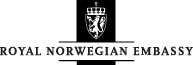 I hereby confirm that I personally have submitted this application for a visa and that all information stated in the application and the supporting documentation is true. I am aware that deliberately providing incorrect information or falsified documents are punishable acts by the Norwegian law and will lead to refusal of the visa application. I acknowledge that once the application is submitted, I cannot hand in any additional documentation unless asked by the Norwegian immigration authorities. Date:                                        Place:                                                       Signature:  CHECKLIST SEAFARERS-ENG-AP 	 	 	 	                                                                                                                                                   29.07.2021